NOMINATION FOR AWARD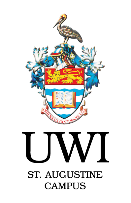 NOMINATION FOR AWARD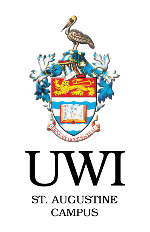 AWARD JUSTIFICATIONPlease provide a concise written testimonial (no more than 100 words) describing why this employee was nominated: